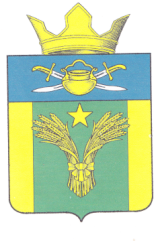 АДМИНИСТРАЦИЯ МАЙОРОВСКОГО СЕЛЬСКОГО ПОСЕЛЕНИЯ КОТЕЛЬНИКОВСКОГО МУНИЦИПАЛЬНОГО РАЙОНА ВОЛГОГРАДСКОЙ ОБЛАСТИот 10.01.2022 г                                             № 9О внесении изменений в постановление администрации Майоровского сельского поселения от 19.08.2016 г. № 66 «Об утверждении административного регламента предоставления администрацией Майоровского сельского поселения Котельниковского муниципального района Волгоградской области муниципальной услуги «Присвоение, изменение и аннулирование адресов объектам адресации на территории Майоровского сельского поселения Котельниковского муниципального района Волгоградской области»В соответствии с постановлением Администрации Волгоградской области от 11.12.2021 г. № 678-п «О признании утратившим силу постановления Администрации Волгоградской области от 09 ноября 2015 г. № 664-п «О государственной информационной системе «Портал государственных и муниципальных услуг (функций) Волгоградской области», администрация Майоровского сельского поселения Котельниковского муниципального района Волгоградской области постановляет:Внести в административный регламент предоставления администрацией  Майоровского сельского поселения Котельниковского муниципального района Волгоградской области муниципальной услуги «Присвоение, изменение и аннулирование адресов объектам адресации на территории Майоровского сельского поселения Котельниковского муниципального района Волгоградской области»утвержденный постановлением администрации Майоровского сельского поселения от 19.08.2016 г. № 66 (далее - административный регламент), следующие изменения:1.1. В абзаце 3  пункта 5.2, Раздела 5  административного регламента слова «портала государственных и муниципальных услуг исключить.2. Настоящее постановление вступает в силу со дня его официального обнародования.Глава Майоровского сельского поселения -                             А.В. ПоповПОСТАНОВЛЕНИЕ 